Not: Almak istediğiniz eğitimin kutucuğunu işaretleyerek formu kalibrasyon@sbu.edu.tr adresine gönderiniz.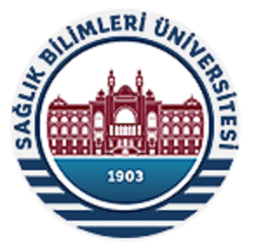 SAĞLIK BİLİMLERİ ÜNİVERSİTESİKALİBRASYON UZMANLIK EĞİTİMLERİBAŞVURU FORMUSAĞLIK BİLİMLERİ ÜNİVERSİTESİKALİBRASYON UZMANLIK EĞİTİMLERİBAŞVURU FORMUT.C. KİMLİK NO:T.C. KİMLİK NO:ADINIZ:ADINIZ:SOYADINIZSOYADINIZDOĞUM TARİHİ:DOĞUM TARİHİ:KATILMAK İSTEĞİNİZ EĞİTİMLER: (TEMEL TEORİK EĞİTİM + )KATILMAK İSTEĞİNİZ EĞİTİMLER: (TEMEL TEORİK EĞİTİM + )KATILMAK İSTEĞİNİZ EĞİTİMLER: (TEMEL TEORİK EĞİTİM + )□ 1.SOLUNUM SİSTEMLERİ TEST KONTROL VE KALİBRASYON UZMANI□ 2.FİZYÖLOJİK SİNYAL İZLEME SİSTEMLERİ TEST KONTROL VE KALİBRASYON UZMANI□ 3.ELEKTROTERAPİ SİSTEMLERİ TEST KONTROL VE KALİBRASYON UZMANI□ 4.ELEKTROCERRAHİ SİSTEMLERİ TEST KONTROL VE KALİBRASYON UZMANI□ 1.SOLUNUM SİSTEMLERİ TEST KONTROL VE KALİBRASYON UZMANI□ 2.FİZYÖLOJİK SİNYAL İZLEME SİSTEMLERİ TEST KONTROL VE KALİBRASYON UZMANI□ 3.ELEKTROTERAPİ SİSTEMLERİ TEST KONTROL VE KALİBRASYON UZMANI□ 4.ELEKTROCERRAHİ SİSTEMLERİ TEST KONTROL VE KALİBRASYON UZMANI□ 1.SOLUNUM SİSTEMLERİ TEST KONTROL VE KALİBRASYON UZMANI□ 2.FİZYÖLOJİK SİNYAL İZLEME SİSTEMLERİ TEST KONTROL VE KALİBRASYON UZMANI□ 3.ELEKTROTERAPİ SİSTEMLERİ TEST KONTROL VE KALİBRASYON UZMANI□ 4.ELEKTROCERRAHİ SİSTEMLERİ TEST KONTROL VE KALİBRASYON UZMANIÇALIŞTIĞINIZ KURUM / FİRMA ADI:ÇALIŞTIĞINIZ KURUM / FİRMA ADI:CİNSİYET:CİNSİYET:            □ERKEK                   □ KADINE-POSTA:E-POSTA:CEP TELEFONUCEP TELEFONUSABİT TELEFON:SABİT TELEFON:EK BİLGİ (Eğitim ile ilgili diğer taleplerinizi bu alana iletebilirsiniz)EK BİLGİ (Eğitim ile ilgili diğer taleplerinizi bu alana iletebilirsiniz)